Нормативные и методические основы функционирования ВСОКОВолков А.В.Понятие «качество образования»Последние годы в российской системе образования принято строгое определение понятия «качество образования», приведенное в законе «Об образовании в Российской Федерации».Вместе с тем, в отличие от работников системы образования, родители и учащиеся связывают с этим термином свои собственные представления, опираясь на свой жизненный опыт и понимание слова «качество». Родители часто опираются на различные внешние признаки, проявления, сигналы, на основании которых они могут судить о качестве образования, получаемом их детьми.Внешние признаки качества образования: вместо введенияПредставьте, что речь идет не о вашей школе, а о какой-то другой. Родители ребенка, обучающегося в этой школе, не имеют подробной информации о ней. На основании каких из приведенных ниже фактов, на Ваш взгляд, родители могут с уверенностью делать вывод о том, что их ребенок получает или получил качественное образование?Пояснения к внешним признакам качества образования в школеРазумеется, многие заинтересованные родители читали закон «Об образовании в Российской Федерации» и знакомы с данным в нем определением рассматриваемого понятия. С другой стороны, для обучающихся и их родителей качество образования неразрывно связано с понятиями успеха и успешности, что, как мы видели выше, не обязательно сопровождается получением максимально высоких баллов на экзамене. Качество полученного образования может проявляться и в понимании выпускником самого себя, получении возможности самореализоваться, принять осознанное решение, касающееся его дальнейшей судьбы.Приведенные выше рассуждения показывают, как важно точно понимать, на развитие каких именно аспектов качества образования школа планирует направить наибольшие усилия, и как измерять достижения школы в развитии этих аспектов.До принятия закона «Об образовании в Российской Федерации» смысл, вкладываемый в это понятие исследователями, педагогами и школами, мог сильно отличаться. Однако с декабря 2012 года определение качества образования закреплено законодательно. Давайте рассмотрим нормативное определение понятия «качество образования» во всех его возможных проявлениях. Для начала найдем его в Законе об образовании.Структура определения качества образованияКачество образования - комплексная характеристикаВ пункте 29 статьи 2 «Основные понятия, используемые в настоящем Федеральном законе» Федерального закона от 29.12.2012 № 273-ФЗ (ред. от 03.08.2018) «Об образовании в Российской Федерации» дано определение понятия «качество образования». Оно имеет несколько составляющих, которые стоит рассмотреть подробнее.Сначала приведем определение полностью: «Качество образования - комплексная характеристика образовательной деятельности и подготовки обучающегося, выражающая степень их соответствия федеральным государственным образовательным стандартам, образовательным стандартам, федеральным государственным требованиям и (или) потребностям физического или юридического лица, в интересах которого осуществляется образовательная деятельность, в том числе степень достижения планируемых результатов образовательной программы».Обратимся к содержанию определения.Во-первых, качество образования - комплексная характеристика.В чем заключается комплексность? В одновременном рассмотрении и образовательной деятельности, и подготовки обучающихся.Во-вторых, речь идет и о соответствии ФГОС, и о соответствии потребностям физического или юридического лица, в интересах которого осуществляется образовательная деятельность. Что должно этому соответствовать? Очевидно, и образовательная деятельность, и подготовка обучающихся должны соответствовать и ФГОС, и потребностям указанных в законе категорий лиц.То есть нормативное определение понятия «качество образования» имеет вполне определенную структуру, которую можно представить в виде схемы:Актуальные тенденции в оценке качества образования в России1. Национальный проект «Образование»Проанализированное выше определение качества образования может показаться довольно жестким и однозначным, но изменение потребностей школьников и родителей трансформирует содержание этого понятия.Современный взгляд на образование как на основу достижения успеха гражданами и страной получил свое развитие в Указе Президента РФ от 07.05.2018 № 204 (ред. от 19.07.2018) «О национальных целях и стратегических задачах развития Российской Федерации на период до 2024 года». Указом Президента Правительству Российской Федерации предписывается разработать, в том числе, национальный проект в сфере образования.В соответствии с Указом Национальный проект «Образование», представленный 1 октября 2018 года для рассмотрения на заседании Совета при Президенте Российской Федерации по стратегическому развитию и национальным проектам, направлен на решение следующих задач, касающихся общего образования:«внедрение на уровнях основного общего и среднего общего образования новых методов обучения и воспитания, образовательных технологий, обеспечивающих освоение обучающимися базовых навыков и умений, повышение их мотивации к обучению и вовлеченности в образовательный процесс, а также обновление содержания и совершенствование методов обучения предметной области "Технология";формирование эффективной системы выявления, поддержки и развития способностей и талантов у детей и молодежи, основанной на принципах справедливости, всеобщности и направленной на самоопределение и профессиональную ориентацию всех обучающихся;создание современной и безопасной цифровой образовательной среды, обеспечивающей высокое качество и доступность образования всех видов и уровней;внедрение национальной системы профессионального роста педагогических работников, охватывающей не менее 50 процентов учителей общеобразовательных организаций».В Национальном проекте «Образование» нашли отражение как направления, связанные с результатами обучения, так и условия, в которых осуществляется образовательная деятельность. В том числе, в «майский указ» 2018 года и в дальнейшем в нацпроект «Образование» включено внедрение национальной системы профессионального роста педагогов.Основанием для разработки национальной системы учительского роста стало Поручение Президента Российской Федерации по итогам заседания Государственного совета по вопросам совершенствования системы общего образования, состоявшегося 23 декабря 2015 года: «обеспечить формирование национальной системы учительского роста, направленной, в частности, на установление для педагогических работников уровней владения профессиональными компетенциями, подтверждаемыми результатами аттестации, а также на учёт мнения выпускников общеобразовательных организаций, но не ранее чем через четыре года после окончания ими обучения в таких организациях, предусмотрев издание соответствующих нормативных правовых актов».Разработанные на данный момент материалы предполагают возможность построения горизонтальной карьеры учителя, которая сопровождается изменением состава и сложности выполняемых трудовых функций. Возможность осуществления тех или иных трудовых функций будет определяться по результатам аттестации, основанной на использовании единых федеральных оценочных средств, включающих оценку по следующим модулям: «предметная подготовка», «методика преподавания», «психолого-педагогические компетенции», «коммуникативные компетенции».План мероприятий («дорожная карта») утверждён Минобрнауки 16.06.2017 Приказом № 703 «Об утверждении Плана мероприятий («дорожной карты») Министерства образования и науки Российской Федерации по формированию и введению национальной системы учительского роста».2. Многообразие школ в Российской ФедерацииЗадачи, стоящие перед системой образования, могут быть решены только общими усилиями всех школ Российской Федерации.В то же время, российские школы отличаются значительным разнообразием тех условий и параметров, с которыми связана их деятельность. Чтобы более рельефно проиллюстрировать это утверждение, проведем обзор некоторых характеристик школ Российской Федерации. Обзор построен на основании данных имеющихся в распоряжении Федерального института оценки качества образования и собранных в результате ряда опросов российских школ.Уже то, что в общеобразовательных организациях нашей страны обучается от 3 до 4965 школьников, свидетельствует о существенной разнице в условиях работы школ.Более чем в 25% образовательных организаций обучается 70 человек и менее.Более 60% школ Российской Федерации расположены в сельской местности, при этом в них обучается менее 30% школьников.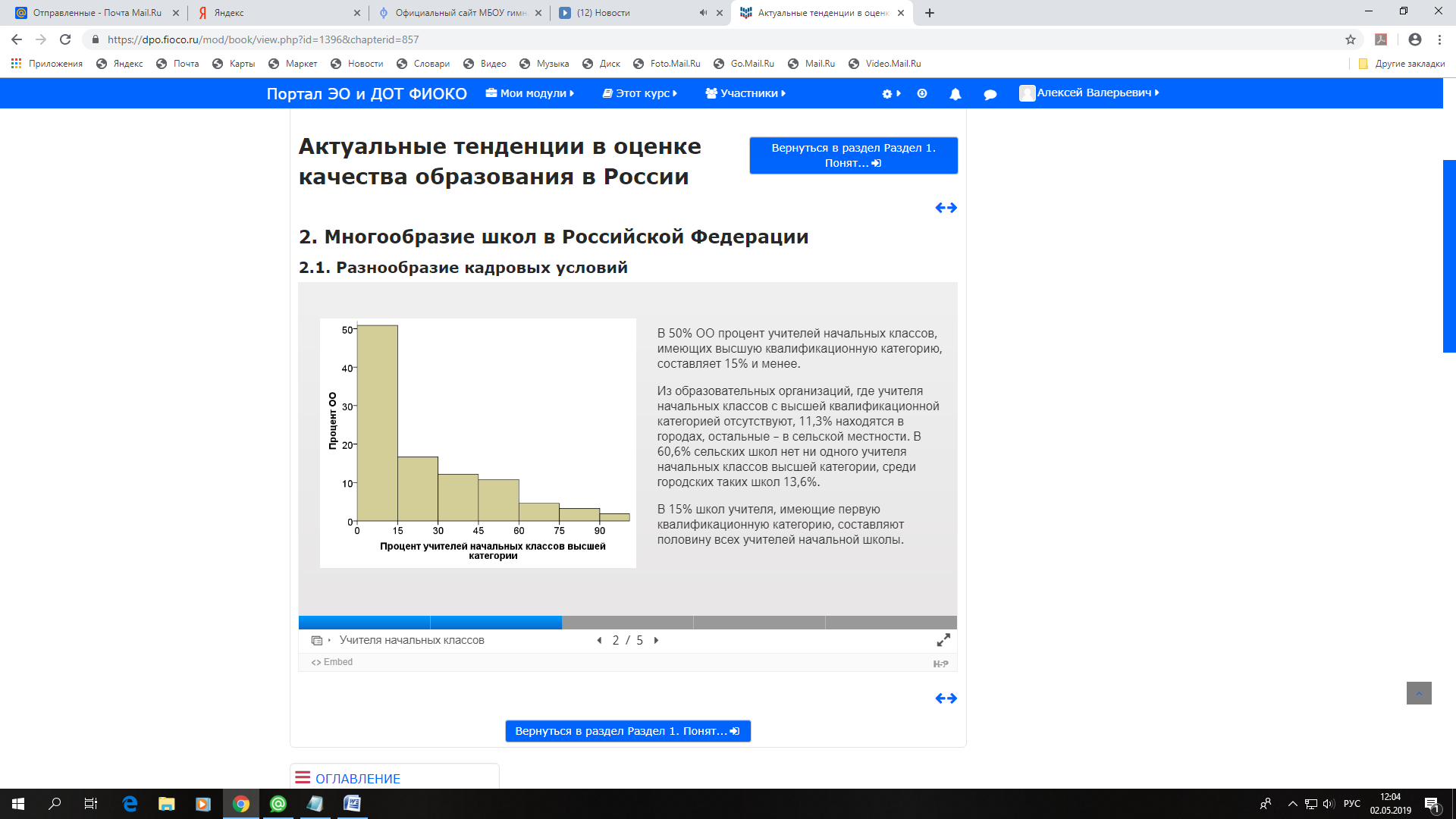 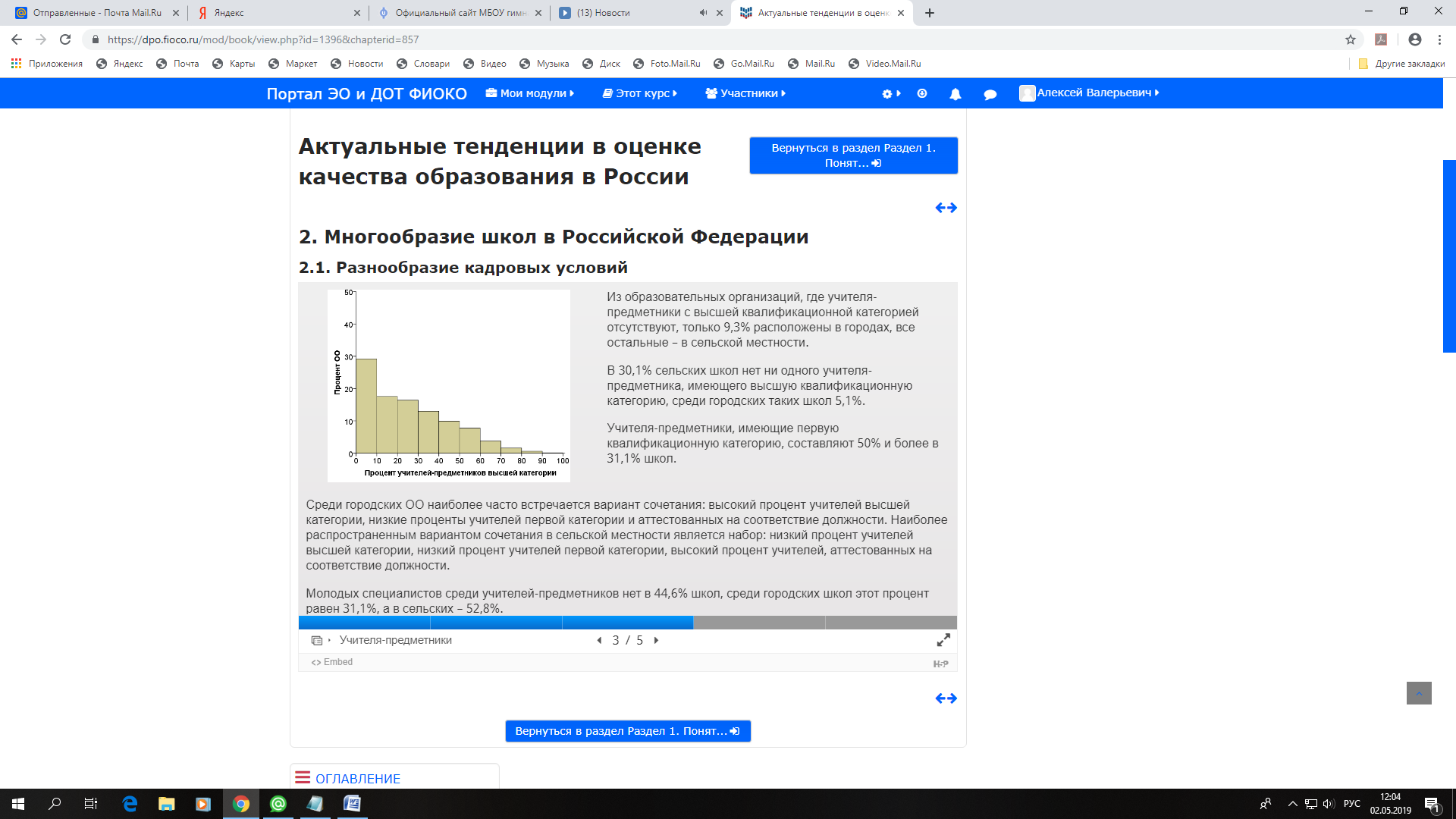 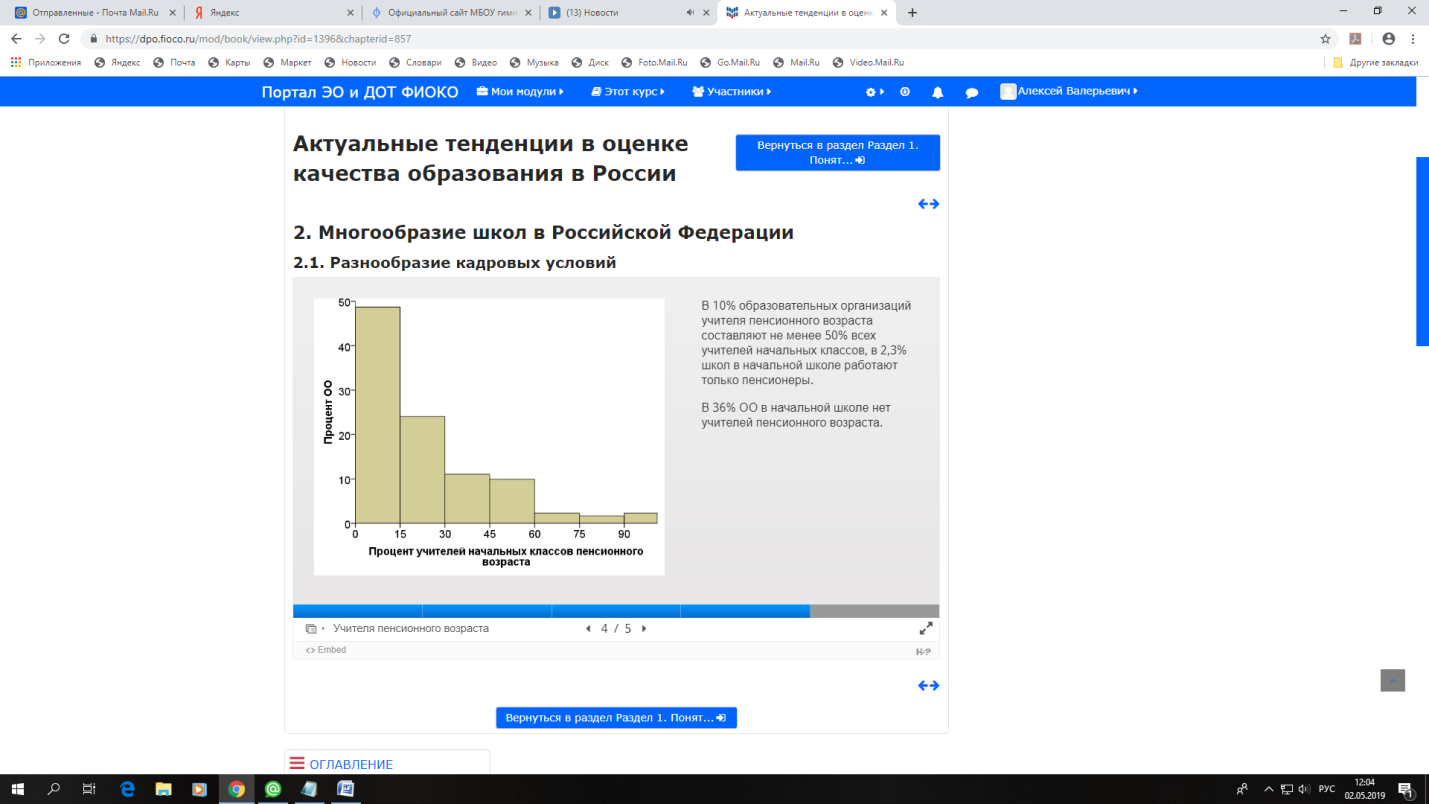 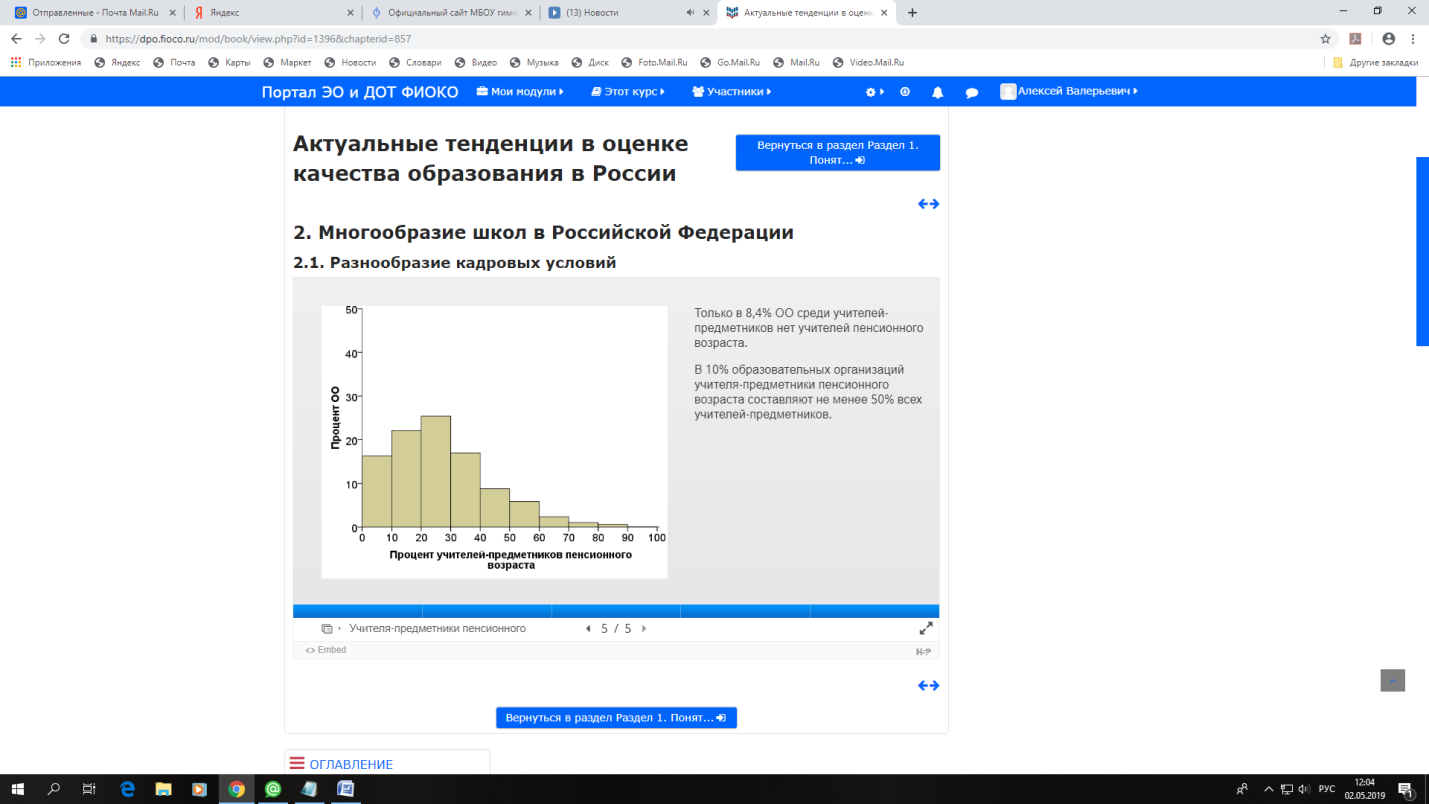 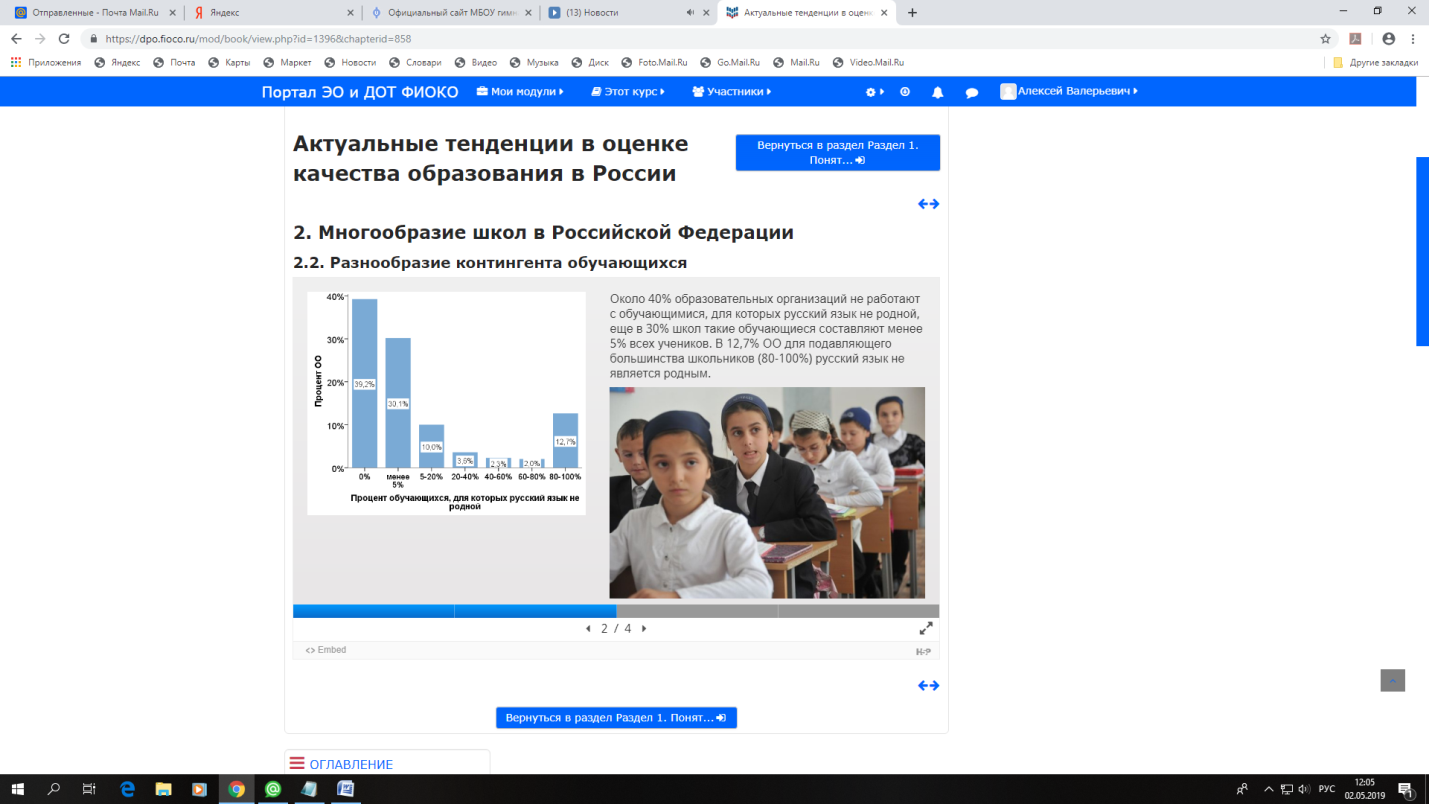 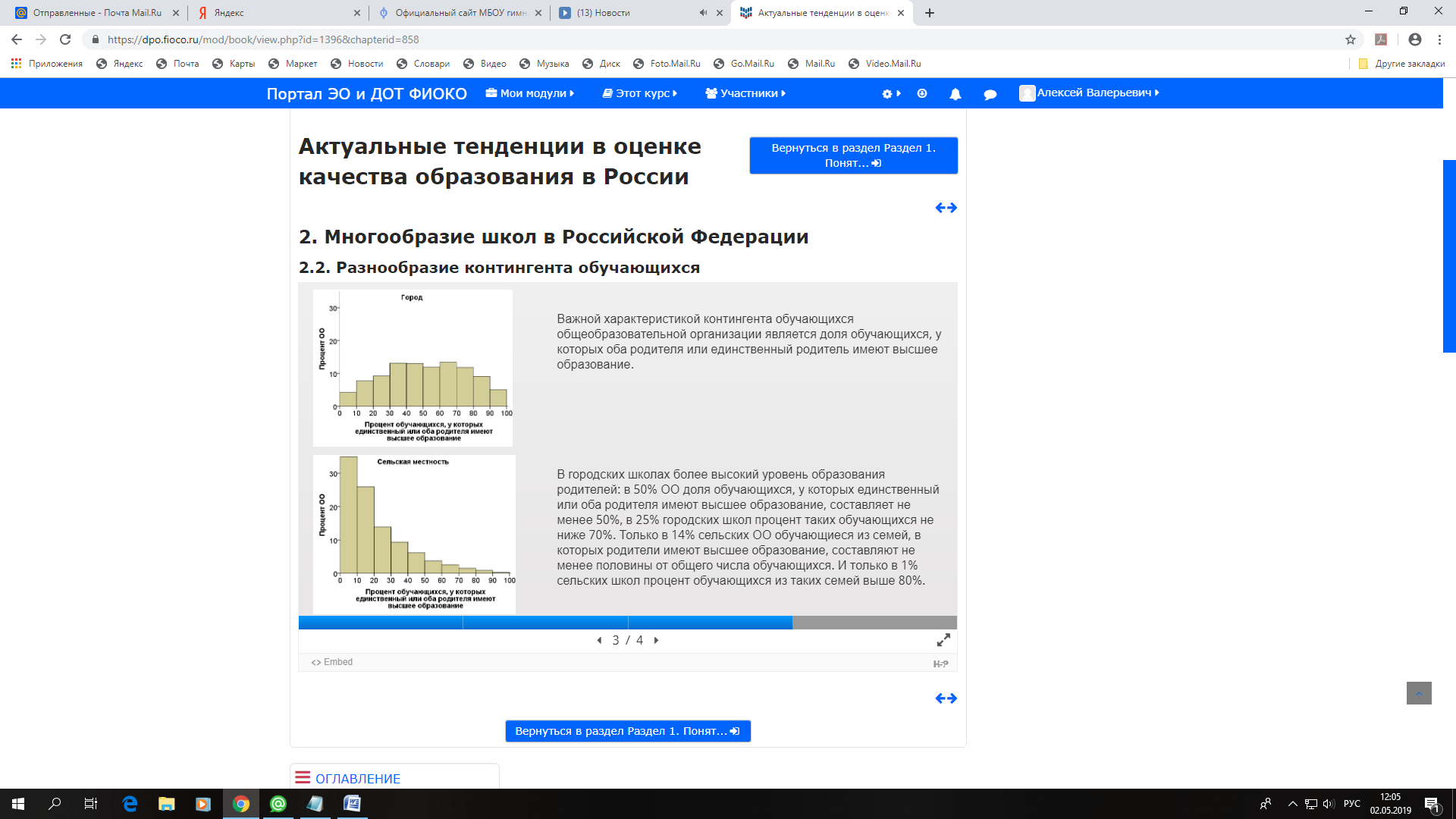 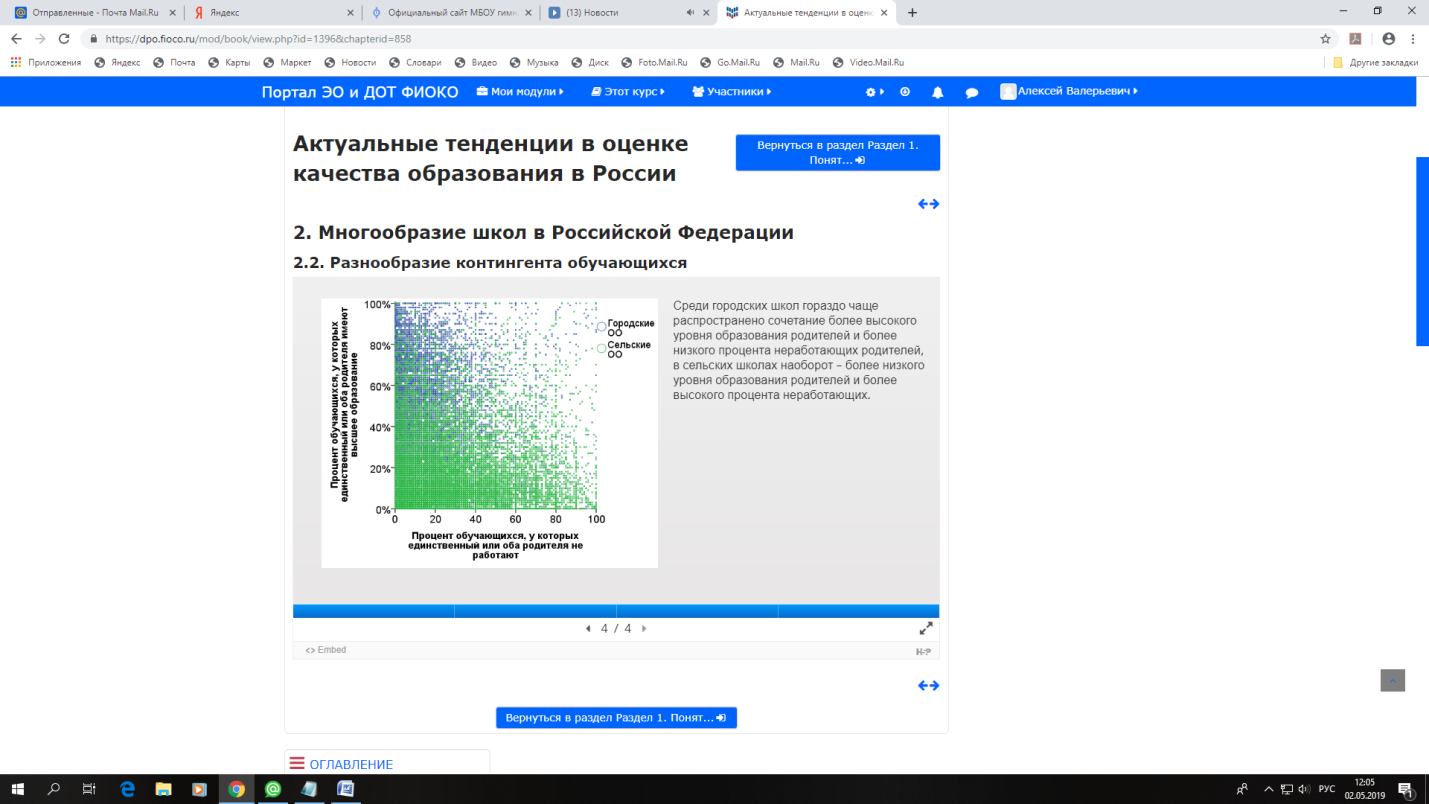 3. Факторы, влияющие на качество образованияВыше мы видели, насколько различными могут быть условия работы школ, условия ведения ими образовательной деятельности. Влияют ли эти условия на результаты работы школы? На качество подготовки школьников? На качество образовательной деятельности? Конечно.В этой ситуации интересно не столько наличие зависимости, сколько ее характер. Ответ на вопрос: «Существует ли однозначная предопределенность результатов для школы, работающей в конкретных (комфортных или, напротив, сложных) условиях?»Среди факторов, определяющих условия ведения образовательной деятельности, а значит и качество образования, есть такие, которые школа не может изменить, например, расположение образовательной организации.Как показывают национальные исследования качества образования (НИКО), по большинству предметов результаты обучающихся сельских школ ниже результатов тех, кто учится в городских школах. При этом результаты НИКО по истории городских школьников не превосходят или ниже результатов обучающихся сельских школ как в 6, так и в 8 классах.Утверждение, что в целом результаты обучающихся сельских школ ниже результатов городских школьников, не означает, что результаты учеников любой сельской школы ниже результатов учеников любой городской. То есть наличие общей тенденции не влечет за собой ее выполнения для каждой школы.Предметные результаты, показанные в ходе НИКО обучающимися у учителей с более высокой квалификационной категорией, в целом несколько выше. Наибольшие различия наблюдаются между результатами школьников, учителя которых имеют какую-либо квалификационную категорию и аттестованы на соответствие должности. Но степень выраженности и этой связи оказывается различной в разных предметах.На качество образования может оказывать влияние степень перегруженности школьных программ. Так, по результатам НИКО по математике в 2014 году было установлено, что в ряде случаев у школ с большим объемом часов на изучение математики результаты оказались выше. Необходимо отметить, что эта зависимость  может быть связана, например, с тем, что выделение большего количества часов происходит одновременно с отбором обучающихся в более «сильный» класс, с приходом в класс более квалифицированного учителя, «под которого» выделяются часы.Вместе с тем в 5 и 6 классах улучшение результатов с увеличением часов на изучение математики проявилось в основном в сельских школах. Это может быть вызвано наличием системных проблем с качеством преподавания математики именно в сельских школах (наличие которых подтверждается и другими результатами НИКО по математике), обусловленных экстенсивным путем освоения учебной программы.Тем не менее влияние дополнительных часов на результат отчетливо выражено в 7 классе уже практически во всех категориях школ. Вероятно, это может быть объяснено общим увеличением объема изучаемого нового материала в 7 классе, в результате чего при небольшом количестве уроков становится сложно освоить все содержание курса.Может ли школа найти возможность перераспределить материал таким образом, чтобы в 7 классе объем нового материала оказался не столь значительным, отразив изменения в рабочих программах? До этого момента речь шла о предметных результатах, но, как мы видели выше, качество образования не исчерпывается только ими. В качестве индикатора условий ведения образовательной деятельности может выступать наличие нарушений требований законодательства об образовании и несоответствие качества подготовки обучающихся, выявляемой в ходе проверок.Анализ результатов проверок, проводимых в школах, показывает, что процент проверок, по результатам которых выявлены нарушения требований законодательства об образовании и несоответствия качества подготовки обучающихся ниже в тех субъектах Российской Федерации, где есть рекомендованная на региональном уровне система оценки эффективности руководителей ОО.3.1. Размер образовательной организацииРассмотрим несколько примеров, иллюстрирующих такое влияние. Ниже представлены точечные диаграммы, на которых каждая точка соответствует конкретной образовательной организации.На первой группе диаграмм по горизонтальной оси отложено количество обучающихся на одном из уровней образования, а по вертикальной – средний балл в соответствующей оценочной процедуре. Закономерность в целом одинаковая: при росте размера образовательной организации результаты стабилизируются вблизи средних значений.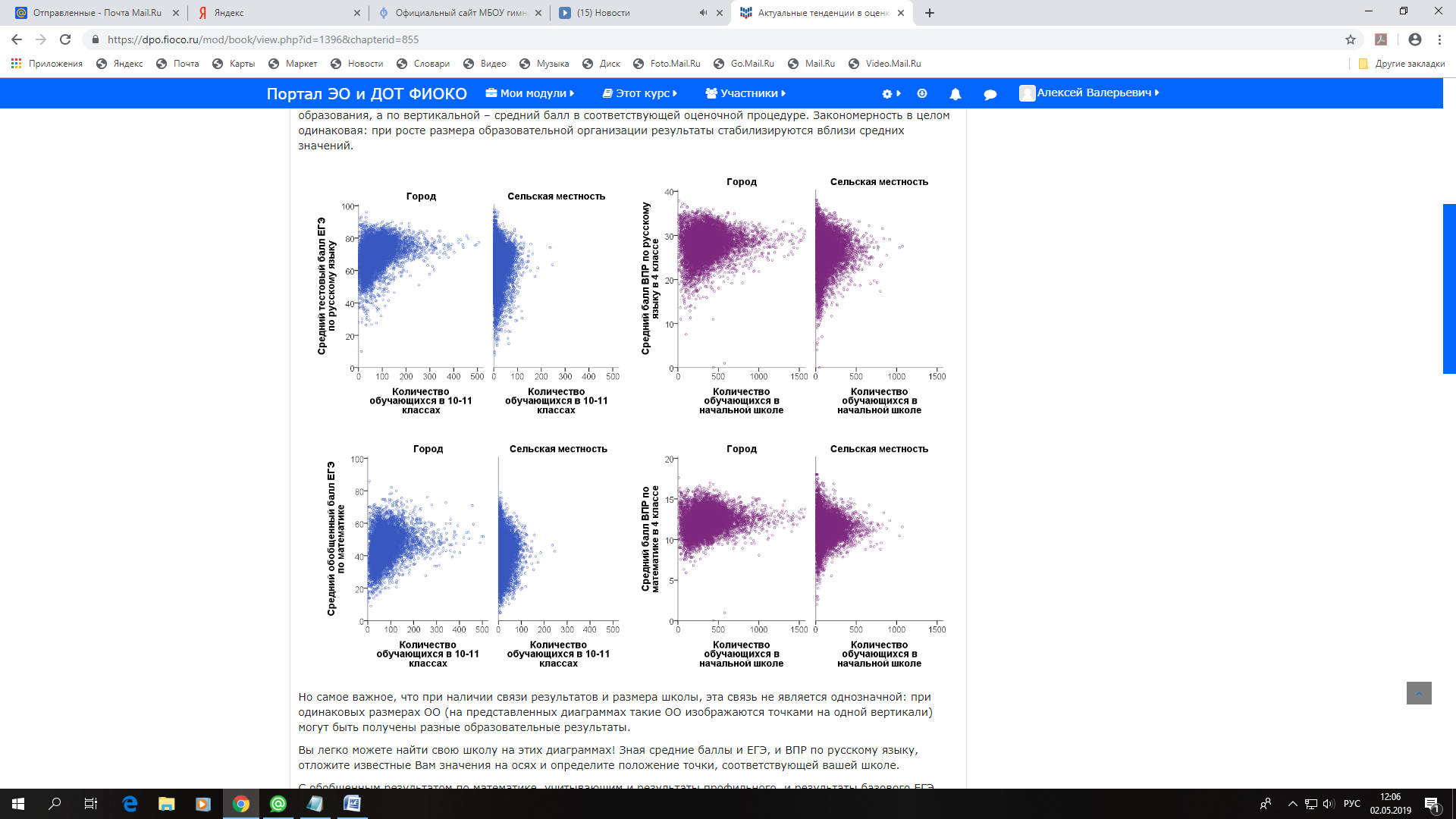 Но самое важное, что при наличии связи результатов и размера школы, эта связь не является однозначной: при одинаковых размерах ОО (на представленных диаграммах такие ОО изображаются точками на одной вертикали) могут быть получены разные образовательные результаты.Вы легко можете найти свою школу на этих диаграммах! Зная средние баллы и ЕГЭ, и ВПР по русскому языку, отложите известные Вам значения на осях и определите положение точки, соответствующей вашей школе.С обобщенным результатом по математике, учитывающим и результаты профильного, и результаты базового ЕГЭ, подсчеты будут несколько сложнее.3. Факторы, влияющие на качество образования3.2. Обобщенный средний балл ЕГЭ по математике (дополнительно)Если Вы хотите узнать средний обобщенный балл своих выпускников и найти свою школу на всех диаграммах, воспользуйтесь шкалой пересчета баллов математики ЕГЭ базового и профильного уровней. Эта шкала построена статистическими методами на основании данных о результатах ЕГЭ по математике тех участников ЕГЭ, которые сдавали оба экзамена – базовый и профильный. Для таких участников можно установить «наиболее вероятное» соотношение между баллами, полученными за экзамен базового уровня, и баллами за профильный ЕГЭ по математике. Это соответствие и представлено в таблице и на графике ниже.Используя данную шкалу, переведите баллы каждого выпускника вашей школы, сдававшего базовую математику (от 1 до 20), в баллы по стобалльной шкале, соответствующие экзамену профильного уровня. Затем, для тех, кто сдавал оба экзамена, выберите наибольший балл из результатов базового и профильного уровней. В заключение найдите средний обобщенный балл ЕГЭ по математике по всем выпускникам.3.3. Уровень образования родителей учащихсяКроме размера школы важным фактором, влияющим на результаты обучающихся, является уровень образования их родителей. Чем больше в школе обучающихся, у которых оба родителя или единственный родитель имеют высшее образование, тем, в среднем, выше результаты школы. Однако при рассмотрении большого числа школ можно увидеть ряд интересных особенностей. Например, характер этой связи очень разный для городских и сельских школ. 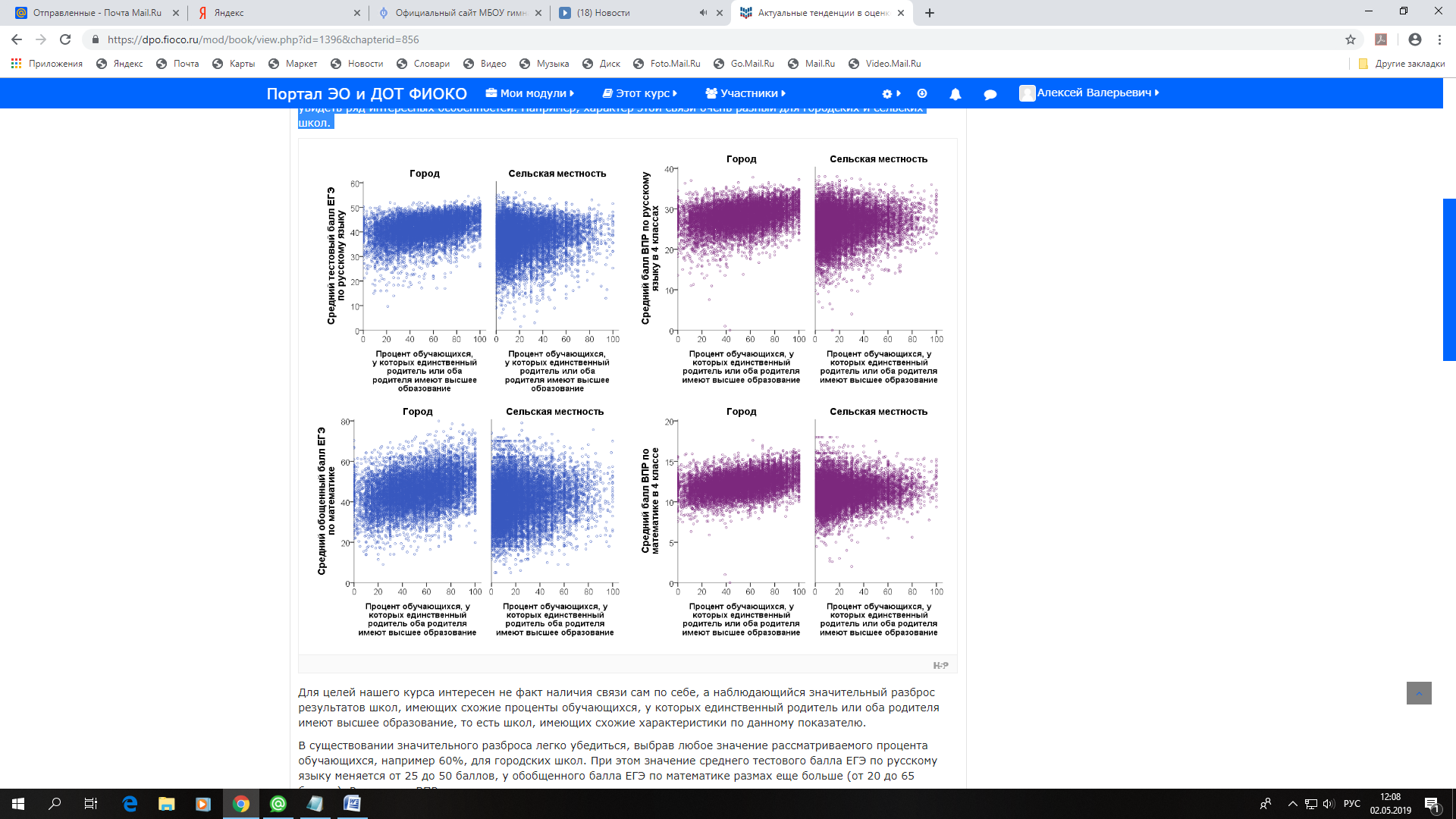 Для целей нашего курса интересен не факт наличия связи сам по себе, а наблюдающийся значительный разброс результатов школ, имеющих схожие проценты обучающихся, у которых единственный родитель или оба родителя имеют высшее образование, то есть школ, имеющих схожие характеристики по данному показателю.В существовании значительного разброса легко убедиться, выбрав любое значение рассматриваемого процента обучающихся, например 60%, для городских школ. При этом значение среднего тестового балла ЕГЭ по русскому языку меняется от 25 до 50 баллов, у обобщенного балла ЕГЭ по математике размах еще больше (от 20 до 65 баллов). Результаты ВПР четвероклассников тоже существенно различаются.Что отличает школы, показывающие столь разные результаты? Что происходит в образовательных организациях, которые при невысоких стартовых условия показывают высокие результаты? За счет чего эти результаты достигаются? В чем проблемы школ, имеющих хорошие стартовые условия, ученики которых показывают низкие результаты? Ответить на эти вопросы можно, только имея достаточно подробное представление о процессах, происходящих в школе, то есть сделать это лучше всего может только коллектив школы.В какой части диаграмм находятся «координаты» вашей школы? Насколько ожидаем для Вас такой результат? Обсудите степень соответствия Ваших представлений о результатах школы с коллегами. Результат обсуждения и/или возникшие вопросы можно направить тьютору. Если результаты вашей школы выше результатов аналогичной группы ОО, мы будем очень признательны за ваши размышления об опыте работы школы.3.4. Индикаторы качества образования в школеНа представленных диаграммах в качестве «измерителя успешности» школы рассмотрены предметные результаты школ, показанные в ходе оценочных процедур. Однако, если вернуться к нормативному определению понятия качества образования, то рассматривать нужно не только результаты оценочных процедур.Так, одним из индикаторов качества образования в школе может служить то, насколько успешны выпускники этой школы в выборе дальнейшего пути.Посмотрим, где продолжают образование выпускники 11 классов. Перед нами уже знакомая точечная диаграмма, на которой каждой точке соответствует образовательная организация с характерными для нее значениями процента поступления выпускников в ОО ВПО и процента поступления в ОО СПО.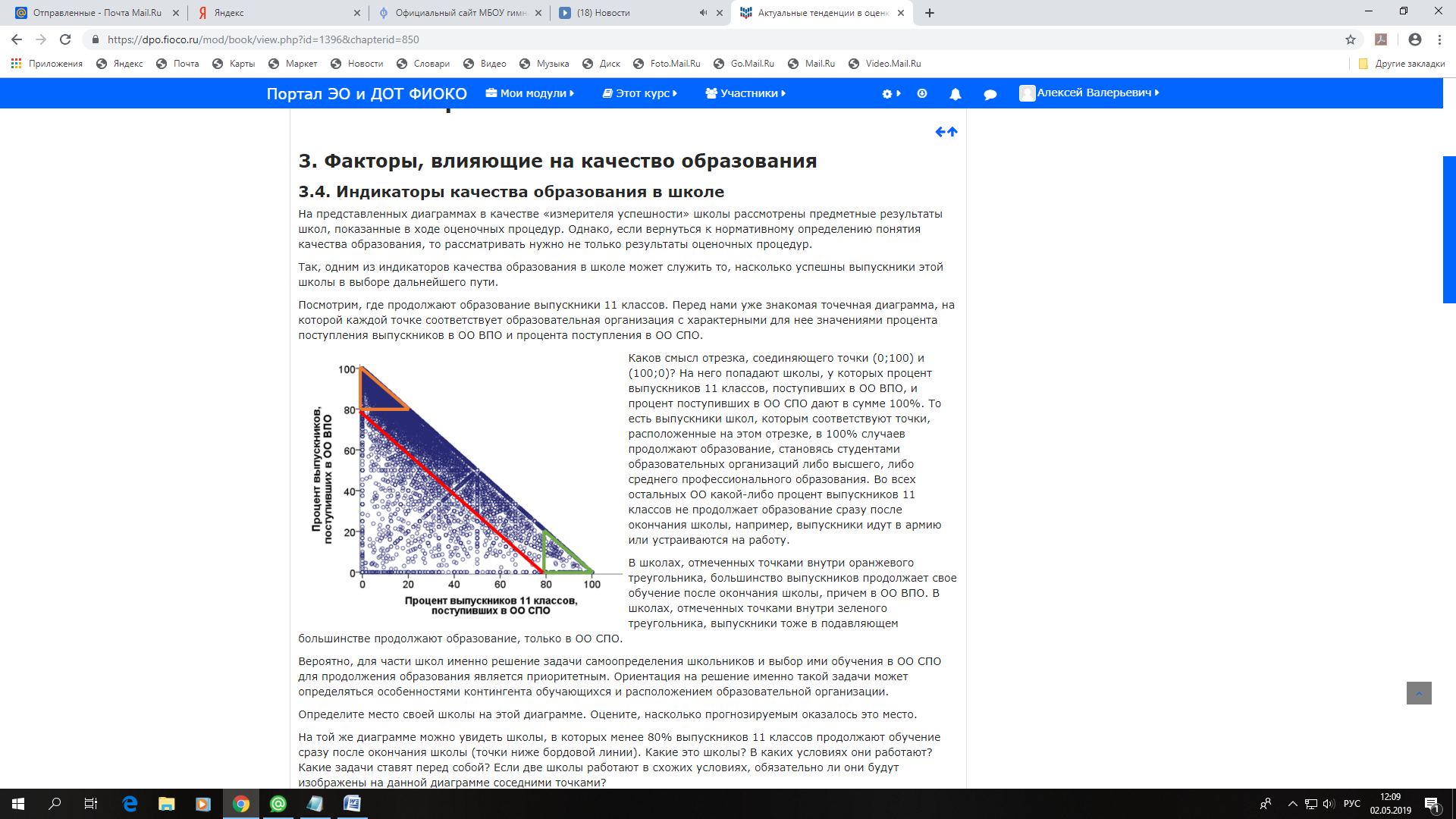 Каков смысл отрезка, соединяющего точки (0;100) и (100;0)? На него попадают школы, у которых процент выпускников 11 классов, поступивших в ОО ВПО, и процент поступивших в ОО СПО дают в сумме 100%. То есть выпускники школ, которым соответствуют точки, расположенные на этом отрезке, в 100% случаев продолжают образование, становясь студентами образовательных организаций либо высшего, либо среднего профессионального образования. Во всех остальных ОО какой-либо процент выпускников 11 классов не продолжает образование сразу после окончания школы, например, выпускники идут в армию или устраиваются на работу.В школах, отмеченных точками внутри оранжевого треугольника, большинство выпускников продолжает свое обучение после окончания школы, причем в ОО ВПО. В школах, отмеченных точками внутри зеленого треугольника, выпускники тоже в подавляющем большинстве продолжают образование, только в ОО СПО.Вероятно, для части школ именно решение задачи самоопределения школьников и выбор ими обучения в ОО СПО для продолжения образования является приоритетным. Ориентация на решение именно такой задачи может определяться особенностями контингента обучающихся и расположением образовательной организации.Определите место своей школы на этой диаграмме. Оцените, насколько прогнозируемым оказалось это место.На той же диаграмме можно увидеть школы, в которых менее 80% выпускников 11 классов продолжают обучение сразу после окончания школы (точки ниже бордовой линии). Какие это школы? В каких условиях они работают? Какие задачи ставят перед собой? Если две школы работают в схожих условиях, обязательно ли они будут изображены на данной диаграмме соседними точками?Для примера рассмотрим отдельно школы, где не менее 7 выпускников и близкий к среднему процент обучающихся, у которых единственный родитель или оба родителя имеют высшее образование. Диапазоны процентов для городских и сельских школ различны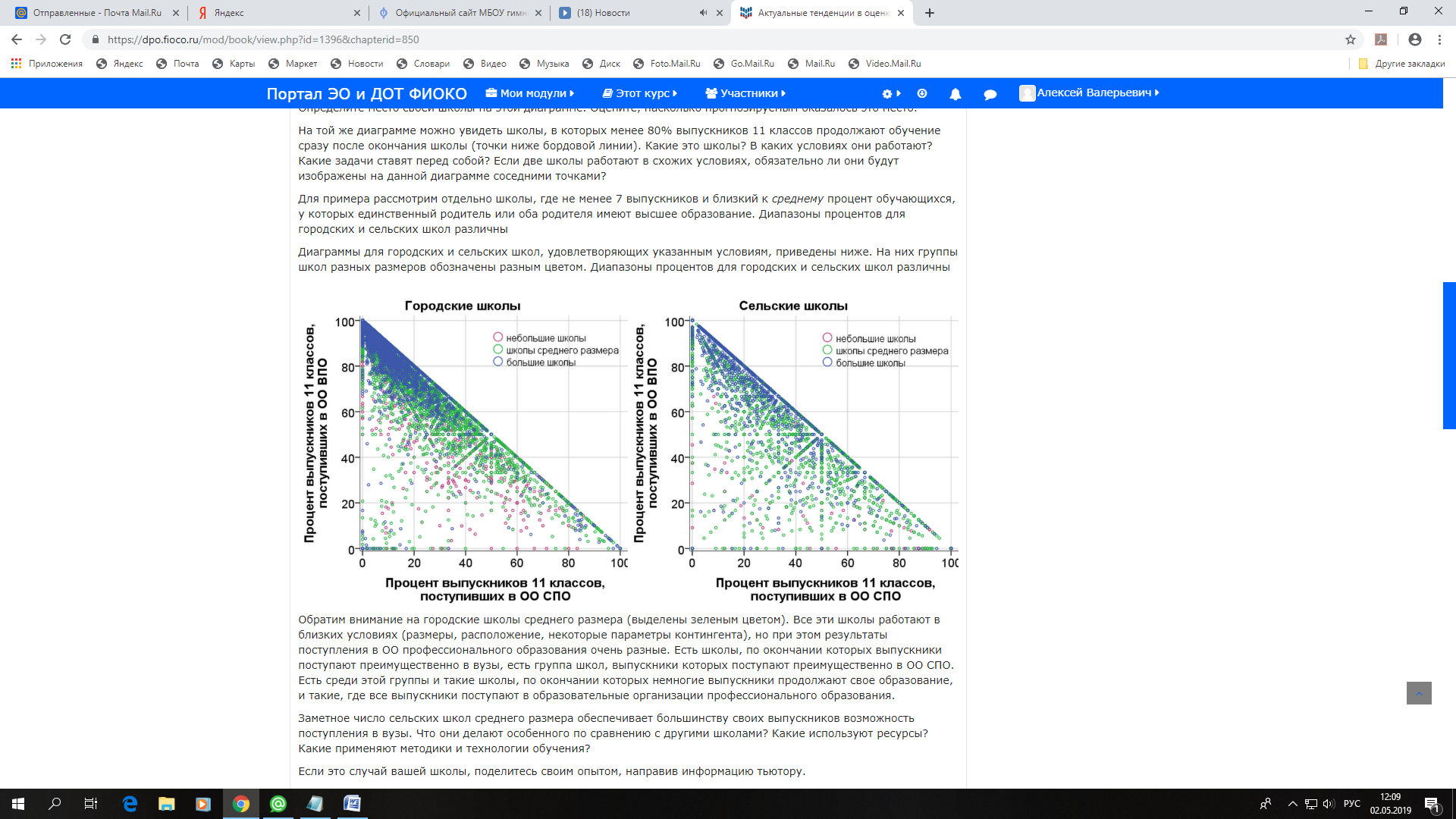 Диаграммы для городских и сельских школ, удовлетворяющих указанным условиям, приведены ниже. На них группы школ разных размеров обозначены разным цветом. Диапазоны процентов для городских и сельских школ различныОбратим внимание на городские школы среднего размера (выделены зеленым цветом). Все эти школы работают в близких условиях (размеры, расположение, некоторые параметры контингента), но при этом результаты поступления в ОО профессионального образования очень разные. Есть школы, по окончании которых выпускники поступают преимущественно в вузы, есть группа школ, выпускники которых поступают преимущественно в ОО СПО. Есть среди этой группы и такие школы, по окончании которых немногие выпускники продолжают свое образование, и такие, где все выпускники поступают в образовательные организации профессионального образования.Заметное число сельских школ среднего размера обеспечивает большинству своих выпускников возможность поступления в вузы. Что они делают особенного по сравнению с другими школами? Какие используют ресурсы? Какие применяют методики и технологии обучения?Если это случай вашей школы, поделитесь своим опытом, направив информацию тьютору.Если положение вашей ОО на последней диаграмме оказалось для учителей вашей школы неожиданно низким, проанализируйте причины этой ситуации (внутренние и внешние). Поделитесь вашими соображениями с тьютором.У ребенка много пятерок и четверок и мало двоек и троек по какому-то предметуРебенка похвалили на родительском собранииРебенок быстро делает урокиРебенку интересно ходить в школу и заниматься на урокахРебенок хорошо ориентируется в бытовых ситуацияхРебенок хорошо отвечает на вопросы в викторинах, при решении кроссвордов и в других подобных случаяхВыпускник 9 класса получил аттестат со средним баллом 4,8Выпускник после 9 класса продолжил обучение в колледже, в который решил пойти еще в 8 классеВыпускник 11 класса получил высокие баллы по нескольким предметам ЕГЭВыпускник 11 класса набрал невысокие баллы ЕГЭ, но смог поступить в тот вуз, в который собирался пойти еще в 10 классеУ ребенка много пятерок и четверок и мало двоек и троек по какому-то предметуЯвляется ли данный факт свидетельством качества получаемого ребенком образования по данному предмету? Если ничего не знать о школе, об уровне требований по данному предмету и о том, на основании чего ставятся отметки, то с уверенностью говорить о качестве образования не стоит. Отметки могут иногда выставляться весьма субъективноРебенка похвалили на родительском собранииВ этом случае мы имеем дело с оценкой, данной в форме устного высказывания. Сама по себе похвала, конечно, приятна родителям, но на ее основании тоже нельзя сделать вывод о качестве образования, поскольку это мнение учителя, которое может относиться к конкретной ситуации или характеризовать старательность, прилежание ребенка, а не качество реально получаемого им образованияРебенок быстро делает урокиТакое наблюдение также не дает возможность сделать заключение о качестве образования, полученного ребенком, поскольку родители не знают ни объем домашнего задания, ни сложность заданий, ни качество их выполнения ребенкомРебенку интересно ходить в школу и заниматься на урокахЭто может говорить о том, что в школе сформирована комфортная среда общения и обучения, способствующая повышению мотивации ребенкаРебенок хорошо ориентируется в бытовых ситуацияхДанный факт говорит о хорошем усвоении ребенком базовых навыков применения знаний на практике. Безусловно, это в пользу вывода о качественном образованииРебенок хорошо отвечает на вопросы в викторинах, при решении кроссвордов и в других подобных случаяхМожно говорить о достаточно качественно отработанной знаниевой компоненте образования. Она, конечно, не является достаточной с точки зрения всего комплекса требований образовательных стандартов, но точно является необходимой и весьма полезной для дальнейшего обученияВыпускник 9 класса получил аттестат со средним баллом 4,8Трактовка данного факта близка к рассуждениям в примере 1: без понимания уровня требований к выставлению отметок, к проведению контрольных работ и экзаменов нельзя сделать однозначный вывод о том, является ли высокий средний балл в аттестате показателем качественного образованияВыпускник после 9 класса продолжил обучение в колледже, в который решил пойти еще в 8 классеВ этом случае речь идет о достижении выпускником именно тех целей, которые он поставил себе сам. Очень важно, что еще за год до окончания 9 класса у обучающегося сформировалось представление о его будущем, о выбранном пути продолжения обучения. Формирование у выпускника умения принимать осознанные решения, касающиеся его собственной судьбы, безусловно, стоит отнести к свидетельствам того, что в школе дается качественное образованиеВыпускник 11 класса получил высокие баллы по нескольким предметам ЕГЭЗаметим только, что родителям, вероятно, известно, занимался ли их ребенок с репетиторами в выпускных классахВыпускник 11 класса набрал невысокие баллы ЕГЭ, но смог поступить в тот вуз, в который собирался пойти еще в 10 классеЗаметим только, что родителям, вероятно, известно, занимался ли их ребенок с репетиторами в выпускных классахКачество образованияКачество образованияКачество образованияКачество образованияОбразовательная деятельностьОбразовательная деятельностьПодготовка обучающегосяПодготовка обучающегосяСоответствие ФГОССоответствие потребностямСоответствие ФГОССоответствие потребностям